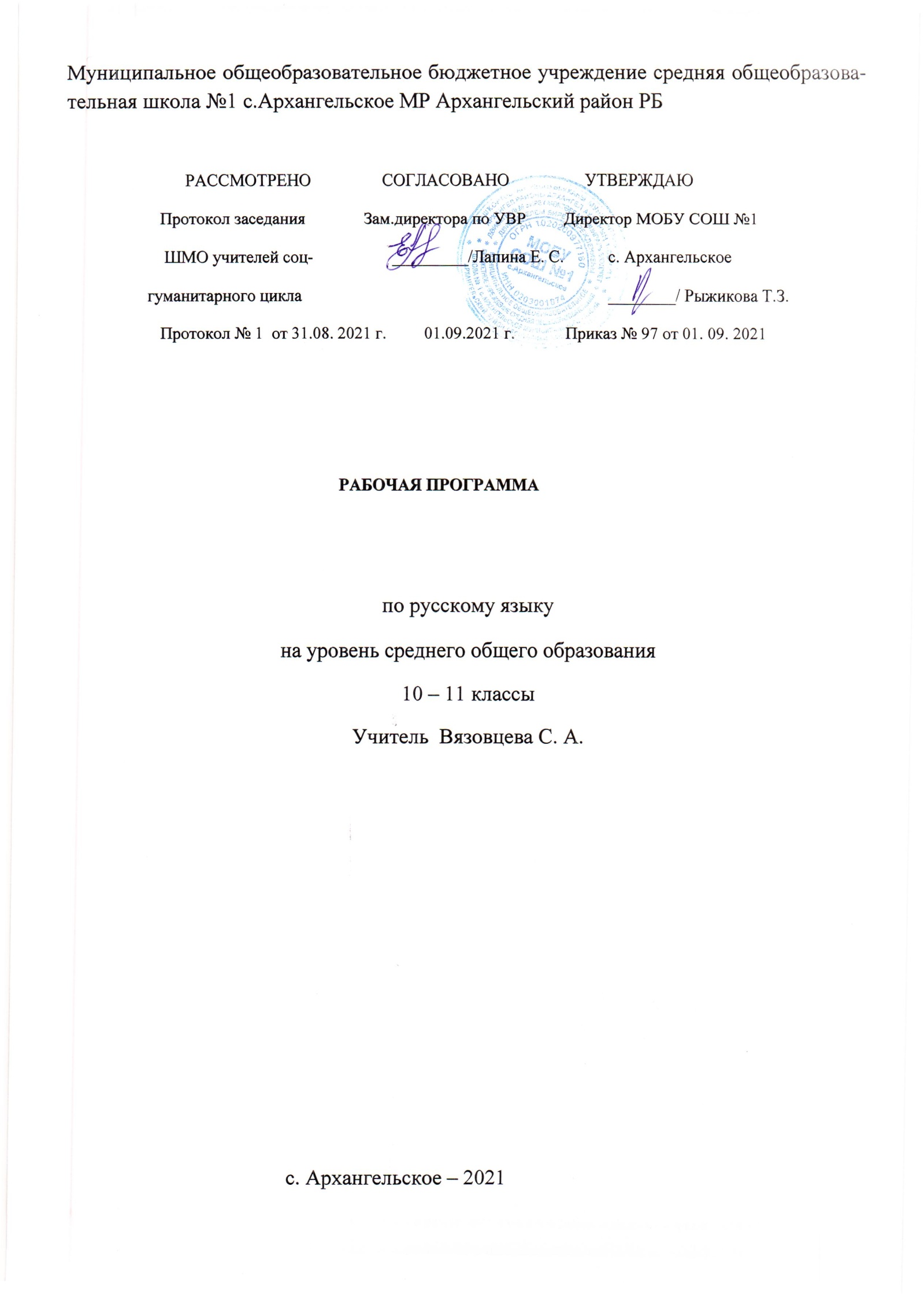 Пояснительная запискаНастоящая примерная программа учебного предмета «Русский язык» для 10-11 классов разработана в соответствии с требованиями федерального государственного образовательного стандарта среднего общего образования, с учетом содержания примерной основной образовательной программы среднего общего образования и рабочей программы по русскому языку к УМК Л. М. Рыбченковой, О.М. Александровой, А.Г. Нарушевича и др. «Русский язык» -10-11 классы. Базовый уровень/ авт.-сост. Л.М. Рыбченкова, О.М.Александрова, А.Г.Нарушевич и др – М.: «Просвещение», 2019 г. и учебника «Русский язык. 10-11 классы». Авторы: Л. М. Рыбченкова, О. М. Александрова, А. Г. Нарушевич и др. – М.. «Просвещение» 2019 г.Планируемые результаты освоения учебного предмета Планируемые личностные результаты готовность и способность обучающихся к саморазвитию и самовоспитанию в соответствии с общечеловеческими ценностями и идеалами гражданского общества;российская идентичность, способность к осознанию российской идентичности в поликультурном социуме, чувство причастности к историко-культурной общности российского народа и судьбе России, патриотизм, готовность к служению Отечеству, его защите; формирование уважения к русскому языку как государственному языку Российской Федерации, являющемуся основой российской идентичности и главным фактором национального самоопределения;нравственное сознание и поведение на основе усвоения общечеловеческих ценностей, толерантного сознания и поведения в поликультурном мире, готовности и способности вести диалог с другими людьми, достигать в нем взаимопонимания, находить общие цели и сотрудничать для их достижения; развитие компетенций сотрудничества со сверстниками, детьми младшего возраста, взрослыми в образовательной, общественно полезной, учебно-исследовательской, проектной и других видах деятельности. мировоззрение, соответствующее современному уровню развития науки, значимости науки, готовность к научно-техническому творчеству, владение достоверной информацией о передовых достижениях и открытиях мировой и отечественной науки, заинтересованность в научных знаниях об устройстве мира и общества;готовность и способность к образованию, в том числе самообразованию, на протяжении всей жизни; сознательное отношение к непрерывному образованию как условию успешной профессиональной и общественной деятельности; Планируемые метапредметные результаты Регулятивные универсальные учебные действияВыпускник научится:самостоятельно определять цели, задавать параметры и критерии, по которым можно определить, что цель достигнута;оценивать возможные последствия достижения поставленной цели в деятельности, собственной жизни и жизни окружающих людей, основываясь на соображениях этики и морали;ставить и формулировать собственные задачи в образовательной деятельности и жизненных ситуациях;оценивать ресурсы, в том числе время и другие нематериальные ресурсы, необходимые для достижения поставленной цели;выбирать путь достижения цели, планировать решение поставленных задач, оптимизируя материальные и нематериальные затраты; организовывать эффективный поиск ресурсов, необходимых для достижения поставленной цели;сопоставлять полученный результат деятельности с поставленной заранее целью.2. Познавательные универсальные учебные действияВыпускник научится: искать и находить обобщенные способы решения задач, в том числе, осуществлять развернутый информационный поиск и ставить на его основе новые (учебные и познавательные) задачи;критически оценивать и интерпретировать информацию с разных позиций,  распознавать и фиксировать противоречия в информационных источниках;использовать различные модельно-схематические средства для представления существенных связей и отношений, а также противоречий, выявленных в информационных источниках;находить и приводить критические аргументы в отношении действий и суждений другого; спокойно и разумно относиться к критическим замечаниям в отношении собственного суждения, рассматривать их как ресурс собственного развития;выходить за рамки учебного предмета и осуществлять целенаправленный поиск возможностей для  широкого переноса средств и способов действия;выстраивать индивидуальную образовательную траекторию, учитывая ограничения со стороны других участников и ресурсные ограничения;менять и удерживать разные позиции в познавательной деятельности.Коммуникативные универсальные учебные действияВыпускник научится:осуществлять деловую коммуникацию как со сверстниками, так и со взрослыми (как внутри образовательной организации, так и за ее пределами), подбирать партнеров для деловой коммуникации исходя из соображений результативности взаимодействия, а не личных симпатий;при осуществлении групповой работы быть как руководителем, так и членом команды в разных ролях (генератор идей, критик, исполнитель, выступающий, эксперт и т.д.);координировать и выполнять работу в условиях реального, виртуального и комбинированного взаимодействия;развернуто, логично и точно излагать свою точку зрения с использованием адекватных (устных и письменных) языковых средств;распознавать конфликтогенные ситуации и предотвращать конфликты до их активной фазы, выстраивать деловую и образовательную коммуникацию, избегая личностных оценочных суждений.Планируемые предметные результаты В результате изучения учебного предмета «Русский язык» на уровне среднего общего образования:Выпускник на базовом уровне научится:использовать языковые средства адекватно цели общения и речевой ситуации;использовать знания о формах русского языка (литературный язык, просторечие, народные говоры, профессиональные разновидности, жаргон, арго) при создании текстов;создавать устные и письменные высказывания, монологические и диалогические тексты определённой функционально-смысловой принадлежности (описание, повествование, рассуждение) и определённых жанров (тезисы, конспекты, выступления, лекции, отчёты, сообщения, аннотации, рефераты, доклады, сочинения);выстраивать композицию текста, используя знания о его структурных элементах;подбирать и использовать языковые средства в зависимости от типа текста и выбранного профиля обучения;правильно использовать лексические и грамматические средства связи предложений при построении текста;создавать устные и письменные тексты разных жанров в соответствии с функционально-стилевой принадлежностью текста;сознательно использовать изобразительно-выразительные средства языка при создании текста в соответствии с выбранным профилем обучения;использовать при работе с текстом разные виды чтения (поисковое, просмотровое, ознакомительное, изучающее, реферативное) и аудирования (с полным пониманием текста, с пониманием основного содержания, с выборочным извлечением информации);анализировать текст с точки зрения наличия в нем явной и скрытой, основной и второстепенной информации, определять его тему, проблему и основную мысль;извлекать необходимую информацию из различных источников и переводить ее в текстовый формат;преобразовывать текст в другие виды передачи информации;выбирать тему, определять цель и подбирать материал для публичного выступления;соблюдать культуру публичной речи;соблюдать в речевой практике основные орфоэпические, лексические, грамматические, стилистические, орфографические и пунктуационные нормы русского литературного языка;оценивать собственную и чужую речь с позиции соответствия языковым нормам;использовать основные нормативные словари и справочники для оценки устных и письменных высказываний с точки зрения соответствия языковым нормам.Выпускник на базовом уровне получит возможность научиться:распознавать уровни и единицы языка в предъявленном тексте и видеть взаимосвязь между ними;анализировать при оценке собственной и чужой речи языковые средства, использованные в тексте, с точки зрения правильности, точности и уместности их употребления;комментировать авторские высказывания на различные темы (в том числе о богатстве и выразительности русского языка);отличать язык художественной литературы от других разновидностей современного русского языка;использовать синонимические ресурсы русского языка для более точного выражения мысли и усиления выразительности речи;иметь представление об историческом развитии русского языка и истории русского языкознания;выражать согласие или несогласие с мнением собеседника в соответствии с правилами ведения диалогической речи;дифференцировать главную и второстепенную информацию, известную и неизвестную информацию в прослушанном тексте;проводить самостоятельный поиск текстовой и нетекстовой информации, отбирать и анализировать полученную информацию;сохранять стилевое единство при создании текста заданного функционального стиля;владеть умениями информационно перерабатывать прочитанные и прослушанные тексты и представлять их в виде тезисов, конспектов, аннотаций, рефератов;создавать отзывы и рецензии на предложенный текст;соблюдать культуру чтения, говорения, аудирования и письма;соблюдать культуру научного и делового общения в устной и письменной форме, в том числе при обсуждении дискуссионных проблем;соблюдать нормы речевого поведения в разговорной речи, а также в учебно-научной и официально-деловой сферах общения;осуществлять речевой самоконтроль;совершенствовать орфографические и пунктуационные умения и навыки на основе знаний о нормах русского литературного языка;использовать основные нормативные словари и справочники для расширения словарного запаса и спектра используемых языковых средств;оценивать эстетическую сторону речевого высказывания при анализе текстов (в том числе художественной литературы).Содержание учебного предмета «Русский язык» в 10-11 классахБазовый уровеньЯзык. Общие сведения о языке. Основные разделы науки о языкеЯзык как система. Основные уровни языка.Язык и общество. Язык и культура. Язык и история народа. Русский язык в Российской Федерации и в современном мире: в международном общении, в межнациональном общении. Формы существования русского национального языка (литературный язык, просторечие, народные говоры, профессиональные разновидности, жаргон, арго). Активные процессы в русском языке на современном этапе. Взаимообогащение языков как результат взаимодействия национальных культур. Проблемы экологии языка.Речь. Речевое общение	Речь как деятельность. Виды речевой деятельности: чтение, аудирование, говорение, письмо.Речевое общение и его основные элементы. Виды речевого общения. Сферы и ситуации речевого общения. Компоненты речевой ситуации.Монологическая и диалогическая речь. Развитие навыков монологической и диалогической речи. Создание устных и письменных монологических и диалогических высказываний различных типов и жанров в научной, социально-культурной и деловой сферах общения. Овладение опытом речевого поведения в официальных и неофициальных ситуациях общения, ситуациях межкультурного общения.Функциональная стилистика как учение о функционально-стилистической дифференциации языка. Функциональные стили (научный, официально-деловой, публицистический), разговорная речь и язык художественной литературы как разновидности современного русского языка.Сфера употребления, типичные ситуации речевого общения, задачи речи, языковые средства, характерные для разговорного языка, научного, публицистического, официально-делового стилей.Основные жанры научного (доклад, аннотация, статья, тезисы, конспект, рецензия, выписки, реферат и др.), публицистического (выступление, статья, интервью, очерк, отзыв и др.), официально-делового (резюме, характеристика, расписка, доверенность и др.) стилей, разговорной речи (рассказ, беседа, спор). Основные виды сочинений. Литературный язык и язык художественной литературы. Отличия языка художественной литературы от других разновидностей современного русского языка. Основные изобразительно-выразительные средства языка.Текст. Признаки текста.Виды чтения. Использование различных видов чтения в зависимости от коммуникативной задачи и характера текста.Информационная переработка текста. Виды преобразования текста. Анализ текста с точки зрения наличия в нем явной и скрытой, основной и второстепенной информации.Культура речиКультура речи как раздел лингвистики. Основные аспекты культуры речи: нормативный, коммуникативный и этический. Коммуникативная целесообразность, уместность, точность, ясность, выразительность речи.Оценка коммуникативных качеств и эффективности речи. Самоанализ и самооценка на основе наблюдений за собственной речью.Культура видов речевой деятельности ― чтения, аудирования, говорения и письма.Культура публичной речи. Публичное выступление: выбор темы, определение цели, поиск материала. Композиция публичного выступления.Культура научного и делового общения (устная и письменная формы). Особенности речевого этикета в официально-деловой, научной и публицистической сферах общения. Культура разговорной речи. Языковая норма и её функции. Основные виды языковых норм русского литературного языка:  орфоэпические (произносительные и акцентологические), лексические, грамматические (морфологические и синтаксические), стилистические. Орфографические нормы, пунктуационные нормы. Совершенствование орфографических и пунктуационных умений и навыков. Соблюдение норм литературного языка в речевой практике.Нормативные словари современного русского языка и лингвистические справочники; их использование.ТЕМАТИЧЕСКОЕ ПЛАНИРОВАНИЕ МАТЕРИАЛА КУРСАРУССКОГО ЯЗЫКА В 10 И 11 КЛАССЕ (базовый уровень)Курс русского языка в 10 классе предусматривает изучение следующихразделов:• Язык как знаковая система и общественное явление.• Язык и общество.• Язык и речь. Культура речи.• Речь. Речевое общение.• Текст. Виды его преобразования.• Повторение.Курс русского языка в 11 классе предусматривает изучение следующихразделов:• Язык как знаковая система и общественное явление.• Язык и речь. Культура речи.• Функциональная стилистика и культура речи.• Повторение.